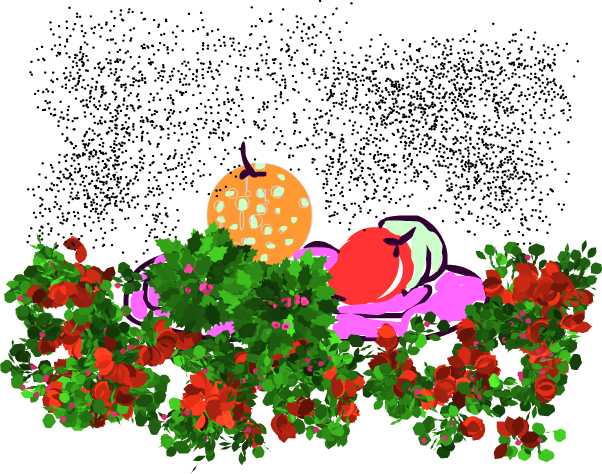 Творческий отчёт группы «Цветоводы»        по заданию школьного проекта                   «Живи, наш сад!»Группа «Цветоводы». 1 и 2 классы. Руководитель: Глазунова И.З.Цель исследования: Всестороннее изучение декоративных растений, используемых для украшения сада.Задачи:Изучить видовое разнообразие декоративных растений школьного сада.Подобрать и выучить стихи об этих растениях.Создать рисунки цветов.Дать рекомендации по выращиванию цветов на школьных клумбах, опираясь на изученные особенности каждого цветка.Продукты  проектной деятельности: Книга «Декоративные растения нашего сада».Коллективная клумба.Литературно-музыкальная композиция.                                   Выступление.Дети выстраиваются. Солистки стоят впереди.Ведущий:   Нашему классу было дано задание: подготовить сообщение о декоративных растениях сада. Мы вспомнили, какие цветы чаще всего растут  в нашем саду весной, летом и осенью. Нашли их в Интернете, нарисовали, узнали их историю и происхождение, изучили условия, необходимые для их выращивания, оформили  книгу «Цветы  нашего сада», расположив страницы по срокам цветения растений. Наша учительница помогла найти стихотворения о цветах. Мы учились читать стихи выразительно, передавая свою любовь каждому цветку. А ещё мы были ландшафтными дизайнерами и провели конкурс на лучшую клумбу для школьного сада. Победителями стали Семёнова Мария и Иванов Андрей. Именно они и оформили большую коллективную клумбу. Скоро  в своём классе мы посеем рассаду цветов для школьного сада. Мы будем за ними хорошо ухаживать. И тогда на клумбах обязательно появятся тюльпаны, нарциссы, ирисы, сирень, ноготки, мальвы, петунии, настурции, ромашки, пионы, космеи, бархатцы, флоксы, астры и циннии,  и другие прекрасные цветы.  ( Названия цветов читают по очереди). Кроме стихотворений о цветах  мы ещё разучили песню «Лети, лепесток!» Послушайте небольшую композицию.Нарцисс

Легенда  гласит:
Один юноша  жил,
влюблённый  в  свою  красоту.
К  ручью  любоваться
собой  он  ходил,
лишь утро расплещет росу.
Виновна ли
магия зеркала вод,
берег, зыбучий песок?
Он утонул,
а на месте том
вырос прекрасный цветок.
В честь юноши
назван цветок "Нарцисс".
Красив он и одинок,
стройный стебель и нежный лист,
цветенья короткий срок...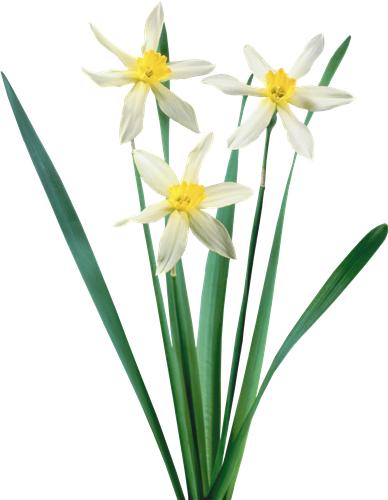 2. Малютки феи спят в цветах тюльпана.

Малютки феи спят в цветах тюльпана,
Им ветер песни колыбельные поет.
Свирель играет, и гуляют паны,
Земля божественный напиток лунный пьет.

Но наступает солнечное утро.
И открываются тюльпанов лепестки.
И рассыпая сказочную пудру.
Летят на землю нежные листки.

Автор: Лариса Кузьминская 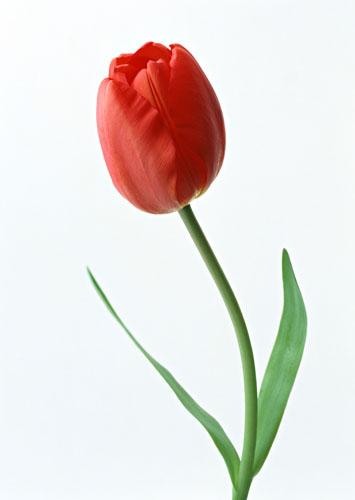 3. Сирень

Куст расцветает сиреневым цветом,
Только цветет он весной, а не летом.
Пчелки летают вокруг и жужжат:
«Очень приятен цветов аромат,
Будем кружить мы над ним целый день.
Ах! До чего же красива сирень!»

Автор: Светлана Джус 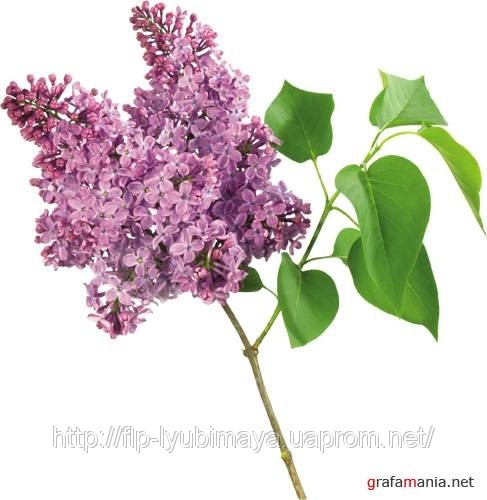 4. Ирис

... Изысканно- волшебные цветы
Небесно- голубым огнем в саду пылают.
Их нежные воздушные черты
Изяществом своим поэтов вдохновляют.

Их листья - словно лезвия меча,
Сражают строгостью и совершенством линий.
И я стою, взволнованно шепча,
Стихи об ирисе среди гвоздик и цинний.

Ты, ирис, - рыцарь голубых кровей,
Стоишь один средь лезвий безмятежно,
Храня в душе огонь любви своей,
Любви таинственной и бесконечно-нежной ...

Автор: Марьяна 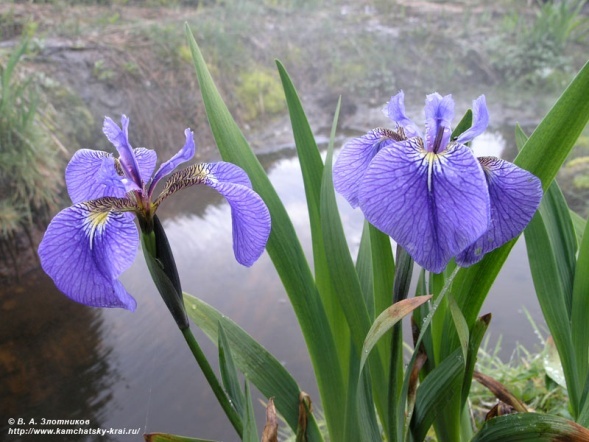 
5. Календула
(Ноготки)

Что за странные цветки:
Под названьем Ноготки?
Так похожи на ромашки –
Все в оранжевых рубашках.

Выросли у лавочки
Солнечные бабочки.
Целый день в саду порхают,
Ночью глазки закрывают.

Утром солнце заиграет,
И цветочки оживают.
Целый день они смеются.
Все Календулой зовутся.

Автор: Лаврова Татьяна 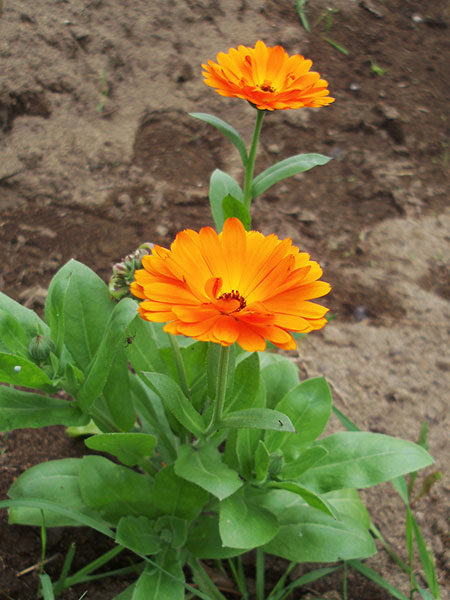 6. Мальва

Меня не полюбит богатый, 
меня не заметит бедняк.
Не стать мне судьбой и утратой.
Я – мальва. Цвету просто так.
В венки вдохновенных сонетов
мои не вплетутся цветки.
Я – мальва. Я вышла из лета,
своей не замыслив строки.
И все же не надо иначе.
Вот дети, собаки, заря.
Я – мальва. Я зрячая. Значит, 
я вышла из лета не зря.

Автор: Н. Померанцева 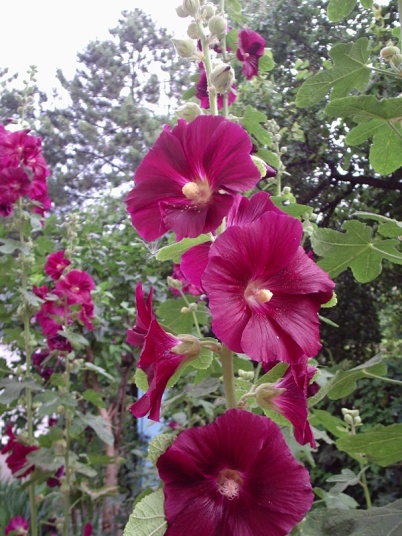 7. Три настурции.

Словно три мотылька,
Три настурции в вазе стеклянной.
Лишь коснись стебелька,
Словно три мотылька,
Затанцуют над белой поляной, 
И возникнет строка...
Словно три мотылька,
Три настурции в вазе стеклянной.
Автор: Мария Салий 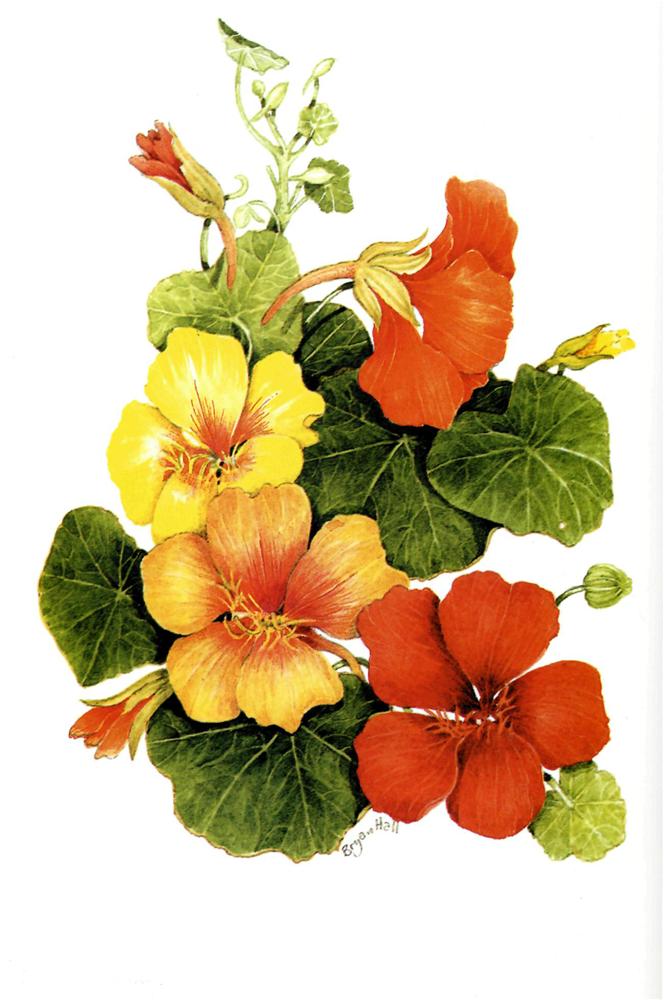 8. Петуния

Ее стихия - вазы и кашпо, 
Не надо ей обильные поливы... 
Побеги могут быть спадающим жабо, 
на клумбах красок смесь и переливы.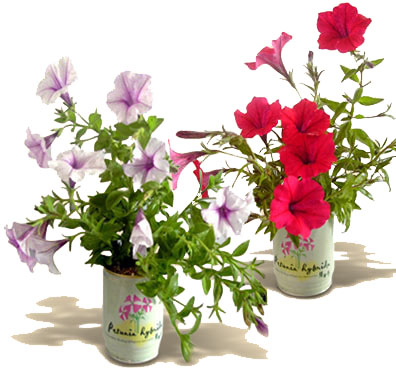 9. В защиту пиона.

Однажды, гуляя по летнему саду,
Я шла, наслаждаясь зелёной прохладой,
Почудился тонкий, разрозненный хор,
О ярком пионе цветы вели спор:

- Напыщен, чванлив и заносчив пион…
- Несказанно дерзок и самовлюблён…
- Он хвастался розу затмить, но не смог…
(Недоброй молвой оклеветан цветок!!!)

Тщеславным иль глупым его не зови,
Для мудрых китайцев он символ любви.
Стыдлив и застенчив прекрасный цветок.
И в сердце японца нашел уголок.

А в Греции гимны поют в его честь,
А сколько влюблённых в него, вам не счесть.
Его любит Запад, Россия, Восток,
Достоин похвал этот чудный цветок.

Он пышен, красив, ароматен и ярок,
Для чуткого сердца - прекрасный подарок.

Автор: Марина Колосова 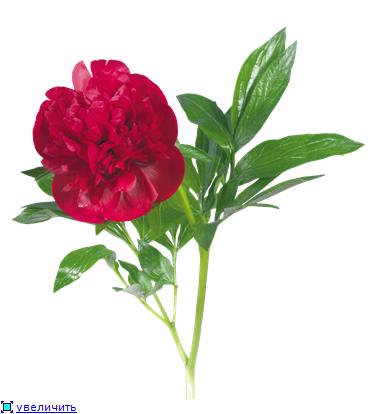 10. Ромашка

Кто-то думает – это сорняк!
Вы мне поверьте, что это не так!
Это полезный и чудный цветок,
Многим спастись от болезней помог.
Маленький – силой большой обладает,
Люди ромашкой его называют.

Автор: Светлана Джус 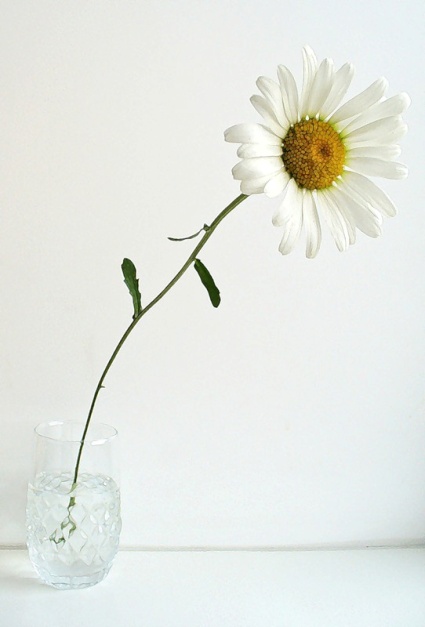 11. Флоксы

Комната. Флоксов такой аромат,
Словно попал в заколдованный сад.
Вот они гордые в вазах стоят:
Тяжкие головы розово-белые
Смело, небрежно и весело сделаны,
Подняты вверх, красотою полны.
Лета проходят срединные дни… 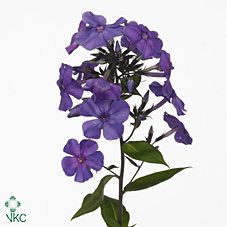 12. Космея. 
Космея тянет с клумбы нежно прозрачные 
Лепестки. 
Так похожи ее цветы 
На ладошки младенца. 
(Мотоко Митиура) 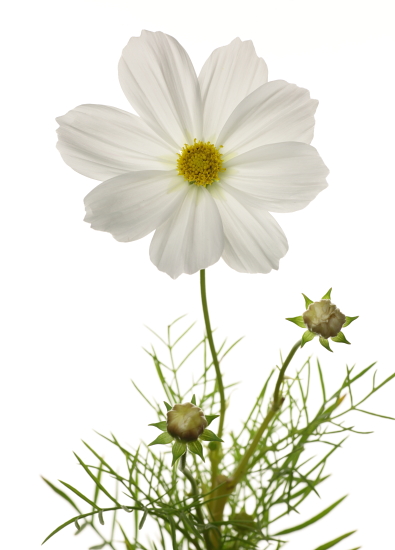 13. Цинния

Цинния с циничным видом
Гордо смотрит на меня.
Ты красива, но с тобою,
Все ж, могу поспорить я.
Посмотри, вокруг девчонки,
Как ожившие цветы.
И не с каждой, красотою
Потягаться сможешь ты.

Автор: Ягодарова Ольга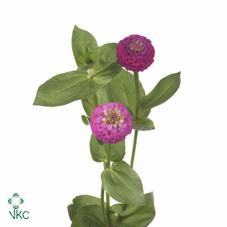 14. Астра

Астру, наверное, каждый узнает.
В саду и на даче она вырастает.
Нежный цветочек, лохматый немножко,
Листиков много на худенькой ножке.
Осенью в школу ребята идут,
Учителю астры в подарок несут!

Автор: Светлана Джус 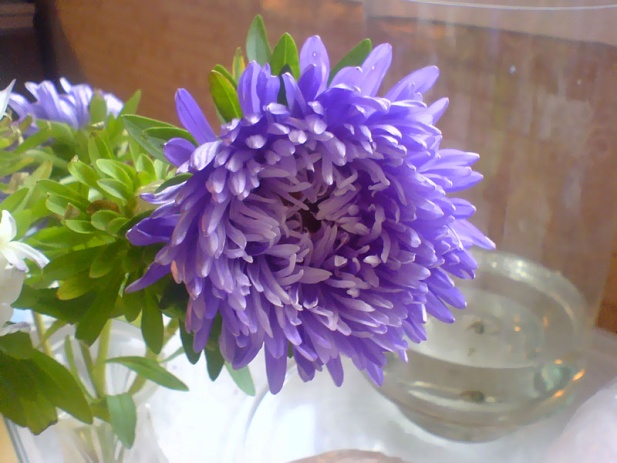 15.   Бархатцы.Этот бархатный ковёрБудет ярок до тех пор,Пока осень, холодаНе придут и к нам сюда.Ярко-рыжие головкиЛето всё без остановкиТак цветут, что во дворах -Красотища! Просто "ах"!..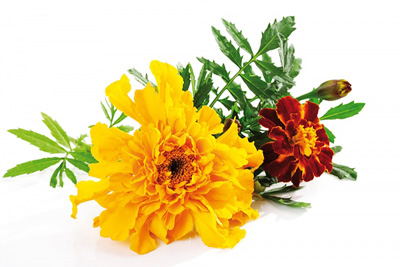                                         Лети, лепесток!Знают все, что есть на свете Сказочный цветок (3 раза).Где ты, цветик — семицветик,Где твой лепесток, где твой лепесток, волшебный лепесток? Припев.Лети, лети, лепестокС запада на восток.А коснёшься земли-Людям счастье дари!Хочу по небу лететь
И эту песенку петь:«С запада на восток
лети, лети, лепесток!»2. В каждой песенке о летеЕсть такой денёк (3 раза),Чтобы цветик — семицветик Распуститься мог (3 раза).Припев.Лети, лети, лепестокС запада на восток.А коснёшься земли-Людям счастье дари!Хочу по небу лететь
И эту песенку петь:«С запада на восток
лети, лети, лепесток!»Дарит счастье на планетеСказочный цветок (3 раза).Красный, жёлтый, белый, синий,Яркий лепесток, нежный лепесток, волшебный лепесток.Припев.Лети, лети, лепестокС запада на восток.А коснёшься земли-Людям счастье дари!Хочу по небу лететь
И эту песенку петь:«С запада на восток
лети, лети, лепесток!»        Лети, лети, лепесток,       С запада на восток.       Лети, лети, лепесток, лети, лети, лети!       Лети, лепесток!Дети  подбрасывают сухие лепестки  цветов. Кланяются.